Теоретическая механика. Консольная балка AD весом P=4 кН лежит на двух опорах B и D причем опора B расположена па катках. На конце A к балке приложена вертикальная сосредоточенная сила F = 8 кН. На участке CD на балке находится равномерно распределенная нагрузка интенсивности q= 0,5 кН/м. На участке AB к балке приложена пара сил с моментом m = 6 кН∙м.Определить опорные реакции в B и D. Размеры указаны на рисунке.Дано: P=4 кН; F = 8 кН; q= 0,5 кН/м; m = 6 кН∙м; AB=BC=CD=2 м;Найти: RB=? RD=?Решение. Рассмотрим равновесие консольной балки AD (участок балки AB, расположенный вне опор, называется консолью). На балку действуют активные силы: вес балки P, приложенный в ее середине, вертикальная сила F, равнодействующая P1 распределенной нагрузки (P1= q∙CD = 1 кН), приложенная в середине участка CD и направленная по вертикали вниз, и пара сил с моментом m.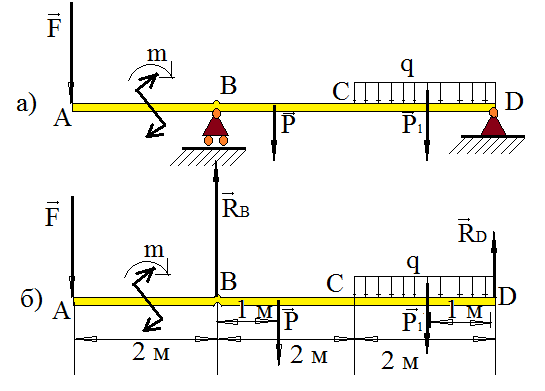 Применив закон освобождаемости от связей, направим опорную реакцию RB по вертикали вверх. При равновесии балки главный вектор и главный момент равны нулю. Главный вектор равен сумме вертикальных сил F, P, P1, RB и опорной реакции RD. Опорная реакция RD должна быть направлена вертикально.Балка находится в равновесии под действием системы параллельных сил, в число которых входят две неизвестные по модулю силы RB и RD. Задача является статически определенной.Сумму моментов сил распределенной нагрузки CD заменяем на основании теоремы Вариньона моментом равнодействующей силы P1. Получим:Из уравнений (1) и (2) находим:Отрицательное значение RD указывает, что направление силы RD противоположно тому, которое изображено на рисунке, т. е. опорная реакция RD направлена по вертикали вниз.Ответ.